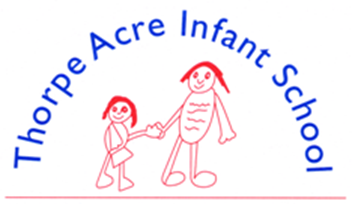 ART‘Every human is an artist’Don Miguel Ruiz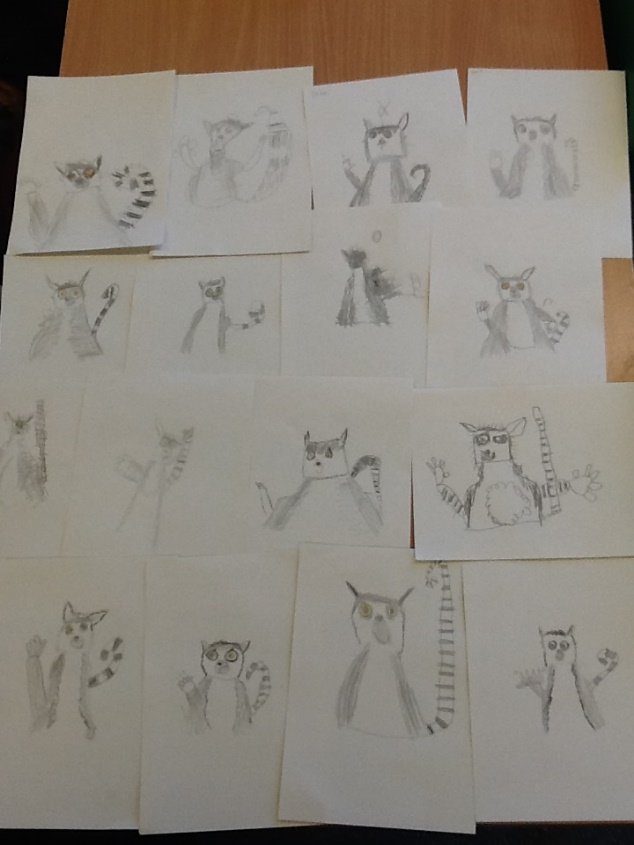 Select, Ctrl and Click on the policy and progression maps below for more detailsArt PolicyAssessment Tracker - Year 1Assessment Tracker - Year 2This page is still being updated 